Nome: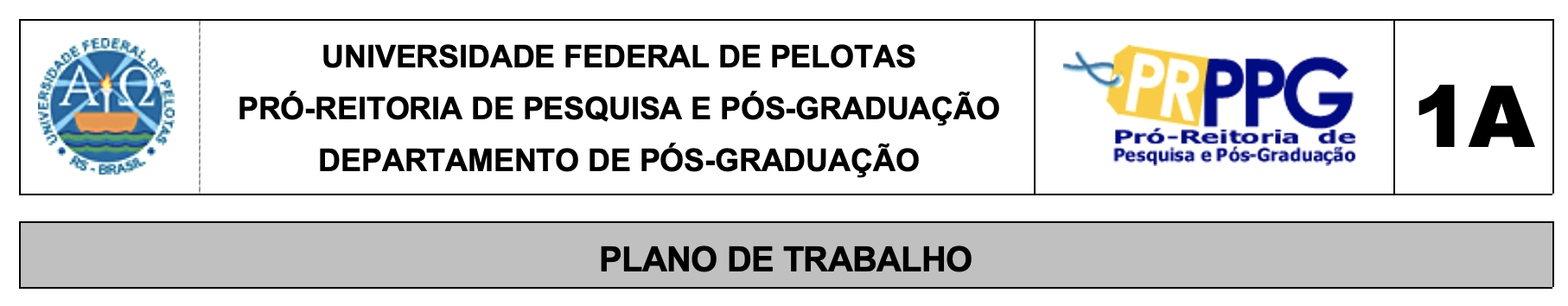 Orientador(a) pretendido:Linha de pesquisa:Neste espaço, organize um texto de apresentação de sua candidatura, perfazendo sobre os seguintes tópicos: a) razões que o levaram a se inscrever no curso em apreço; b) por que o PPGNA; c) o que a formação de pós-graduação (Mestrado) contribuirá com sua carreira profissional; d) trajetória de participação em projetos de pesquisa desde a graduação; e) subárea ou assunto de interesse que pretende realizar a sua pesquisa, esboçando, resumidamente, o plano de trabalho (tipo de estudo que idealiza para a sua formação). Mínimo 1 página, máximo 2 páginas.